PARTNERS1. The European Tyre Recycling Association(ETRA) - Coordinating Beneficiary2. Città Metropolitana di Torino3. COMSA 4. Fondazione Ecosistemi5. Ferrocarrils de la Generalitat de Catalunya (FGC) 6. International Association of Sport and Leisure Infrastructure Management (IASLIM)7. The Institute for Ecology of Industrial Areas (IETU)8. The Catalonia Institute of Construction Technology (ITeC)9. KERIDIS10. The Region of Crete11. Politecnico di Torino (POLITO) 12. Università degli Studi di Torino (UNITO)13. Waste Management and Recycling Cluster (WMRC) 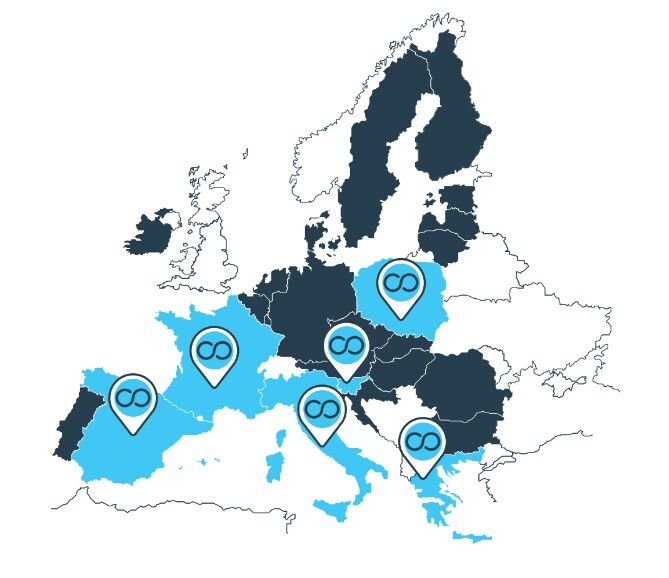 